ПОСТАНОВЛЕНИЕот 15.07.2019 г.                                                                                                                                  № 47О признании адреса присвоеннымРуководствуясь Федеральным законом от 06.10.2003 № 131-ФЗ "Об общих принципах организации местного самоуправления в Российской Федерации", Федеральным законом от 28.12.2013 № 443-ФЗ "О федеральной информационной адресной системе и о внесении изменений в Федеральный закон "Об общих принципах организации местного самоуправления в Российской Федерации", Постановление Правительства РФ от 22.05.2015 № 492 "О составе сведений об адресах, размещаемых в государственном адресном реестре, порядке межведомственного информационного взаимодействия при ведении государственного адресного реестра, о внесении изменений и признании утратившими силу некоторых актов Правительства Российской Федерации", ПОСТАНОВЛЯЮ:1. Признать присвоенными следующие адреса:1.1. Адрес земельного участка с кадастровым номером: 02:05:010602:26, присвоить адрес: Российская Федерация, Республика Башкортостан, Аургазинский  муниципальный район, Сельское поселение Уршакский сельсовет, село Староабсалямово, улица Ленина, земельный участок 31а;1.2. Адрес земельного участка с кадастровым номером 02:05:010502:107 - Российская Федерация, Республика Башкортостан, Аургазинский муниципальный район, Сельское поселение Уршакский сельсовет, село Староабсалямово, улица Полевая, земельный участок 11; 1.3. Адрес земельного участка с кадастровым номером 02:05:010502:109 - Российская Федерация, Республика Башкортостан, Аургазинский муниципальный район, Сельское поселение Уршакский сельсовет, село Староабсалямово, улица Полевая, земельный участок 7;1.4. Адрес земельного участка с кадастровым номером 02:05:010502:108 - Российская Федерация, Республика Башкортостан, Аургазинский муниципальный район, Сельское поселение Уршакский сельсовет, село Староабсалямово, улица Полевая, земельный участок 9;1.5. Адрес земельного участка с кадастровым номером 02:05:010602:240 - Российская Федерация, Республика Башкортостан, Аургазинский муниципальный район, Сельское поселение Уршакский сельсовет, село Староабсалямово, улица Пушкина, земельный участок 1а;1.6. Адрес земельного участка с кадастровым номером 02:05:010602:239 - Российская Федерация, Республика Башкортостан, Аургазинский муниципальный район, Сельское поселение Уршакский сельсовет, село Староабсалямово, улица Пушкина, земельный участок 2а;1.7. Адрес земельного участка с кадастровым номером 02:05:010602:238 - Российская Федерация, Республика Башкортостан, Аургазинский муниципальный район, Сельское поселение Уршакский сельсовет, село Староабсалямово, улица Пушкина, земельный участок 3а;1.8. Адрес земельного участка с кадастровым номером 02:05:010602:241 - Российская Федерация, Республика Башкортостан, Аургазинский муниципальный район, Сельское поселение Уршакский сельсовет, село Староабсалямово, улица Пушкина, земельный участок 4а;1.9. Адрес земельного участка с кадастровым номером 02:05:010601:205 - Российская Федерация, Республика Башкортостан, Аургазинский муниципальный район, Сельское поселение Уршакский сельсовет, село Староабсалямово, улица Тукаева, земельный участок 1а;1.10. Адрес земельного участка с кадастровым номером 02:05:010601:202 - Российская Федерация, Республика Башкортостан, Аургазинский муниципальный район, Сельское поселение Уршакский сельсовет, село Староабсалямово, улица Тукаева, земельный участок 2а;1.11. Адрес земельного участка с кадастровым номером 02:05:010601:201 - Российская Федерация, Республика Башкортостан, Аургазинский муниципальный район, Сельское поселение Уршакский сельсовет, село Староабсалямово, улица Тукаева, земельный участок 3а;1.12. Адрес земельного участка с кадастровым номером 02:05:010601:209 - Российская Федерация, Республика Башкортостан, Аургазинский муниципальный район, Сельское поселение Уршакский сельсовет, село Староабсалямово, улица Тукаева, земельный участок 4а;1.13. Адрес земельного участка с кадастровым номером 02:05:010601:199 - Российская Федерация, Республика Башкортостан, Аургазинский муниципальный район, Сельское поселение Уршакский сельсовет, село Староабсалямово, улица Коммунистическая, земельный участок 1а;1.14. Адрес земельного участка с кадастровым номером 02:05:010601:200 - Российская Федерация, Республика Башкортостан, Аургазинский муниципальный район, Сельское поселение Уршакский сельсовет, село Староабсалямово, улица Коммунистическая, земельный участок 2а;1.15. Адрес земельного участка с кадастровым номером 02:05:010601:203 - Российская Федерация, Республика Башкортостан, Аургазинский муниципальный район, Сельское поселение Уршакский сельсовет, село Староабсалямово, улица Коммунистическая, земельный участок 3а;1.16. Адрес земельного участка с кадастровым номером 02:05:010401:77 - Российская Федерация, Республика Башкортостан, Аургазинский муниципальный район, Сельское поселение Уршакский сельсовет, деревня Старотимошкино, улица Гагарина, земельный участок 11;1.17. Адрес земельного участка с кадастровым номером 02:05:010502:298 - Российская Федерация, Республика Башкортостан, Аургазинский муниципальный район, Сельское поселение Уршакский сельсовет, деревня Курманаево, улица Тукаева, земельный участок 3а;1.18. Адрес земельного участка с кадастровым номером 02:05:010101:18 - Российская Федерация, Республика Башкортостан, Аургазинский муниципальный район, Сельское поселение Уршакский сельсовет, деревня Надеждино, улица Ленина, земельный участок 2а;1.19. Адрес земельного участка с кадастровым номером 02:05:010102:12 - Российская Федерация, Республика Башкортостан, Аургазинский муниципальный район, Сельское поселение Уршакский сельсовет, деревня Надеждино, улица Ленина, земельный участок 1а;1.20. Адрес земельного участка с кадастровым номером 02:05:010102:23 - Российская Федерация, Республика Башкортостан, Аургазинский муниципальный район, Сельское поселение Уршакский сельсовет, деревня Надеждино, улица Школьная, земельный участок 2а;1.21. Адрес земельного участка с кадастровым номером 02:05:010301:25 - Российская Федерация, Республика Башкортостан, Аургазинский муниципальный район, Сельское поселение Уршакский сельсовет, деревня Чулпан, улица Лесная, земельный участок 3;1.22. Адрес земельного участка с кадастровым номером 02:05:010301:26 - Российская Федерация, Республика Башкортостан, Аургазинский муниципальный район, Сельское поселение Уршакский сельсовет, деревня Чулпан, улица Лесная, земельный участок 3а;1.23. Адрес земельного участка с кадастровым номером 02:05:010301:62 - Российская Федерация, Республика Башкортостан, Аургазинский муниципальный район, Сельское поселение Уршакский сельсовет, деревня Чулпан, улица Лесная, земельный участок 6а;1.24. Адрес земельного участка с кадастровым номером 02:05:010601:86 - Российская Федерация, Республика Башкортостан, Аургазинский муниципальный район, Сельское поселение Уршакский сельсовет, село Староабсалямово, улица Ленина, земельный участок 56а;1.25. Адрес земельного участка с кадастровым номером 02:05:010601:32 - Российская Федерация, Республика Башкортостан, Аургазинский муниципальный район, Сельское поселение Уршакский сельсовет, село Староабсалямово, улица Коммунистическая, земельный участок 40а;1.26. Адрес земельного участка с кадастровым номером 02:05:010601:84 - Российская Федерация, Республика Башкортостан, Аургазинский муниципальный район, Сельское поселение Уршакский сельсовет, село Староабсалямово, улица Коммунистическая, земельный участок 44;1.27. Адрес земельного участка с кадастровым номером 02:05:010601:36 - Российская Федерация, Республика Башкортостан, Аургазинский муниципальный район, Сельское поселение Уршакский сельсовет, село Староабсалямово, улица Ленина, земельный участок 56д;1.28. Адрес земельного участка с кадастровым номером 02:05:011002:43 - Российская Федерация, Республика Башкортостан, Аургазинский муниципальный район, Сельское поселение Уршакский сельсовет, село Староабсалямово, улица Энергетиков, земельный участок 3;1.29. Адрес земельного участка с кадастровым номером 02:05:010602:26 - Российская Федерация, Республика Башкортостан, Аургазинский муниципальный район, Сельское поселение Уршакский сельсовет, село Староабсалямово, улица Ленина, земельный участок 31а;1.30.  Адрес земельного участка с кадастровым номером 02:05:010602:45 - Российская Федерация, Республика Башкортостан, Аургазинский муниципальный район, Сельское поселение Уршакский сельсовет, село Староабсалямово, улица Ленина, земельный участок 2а;1.31. Адрес земельного участка с кадастровым номером 02:05:010602:107 - Российская Федерация, Республика Башкортостан, Аургазинский муниципальный район, Сельское поселение Уршакский сельсовет, село Староабсалямово, улица Пушкина, земельный участок 2а;2. Контроль за исполнением настоящего Постановления оставляю за собой.И.о. главы сельского поселения                                                                      Г.Т. ИшназароваБашkортоҫтан РеҫпубликаhыАуырғазы районы муниципаль районыныңӨршәҡ ауыл ҪоветыАуыл биләмәhе Хакимиәте453477, Ауырғазы районы, Иҫке Әпҫәләм ауылы.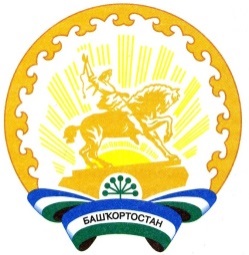 РеспубликаБашкортостанАдминистрация сельского поселенияУршакский сельсовет муниципального районаАургазинский район453477, Аургазинский район, с.Староабсалямово. Тел. 2-71-31